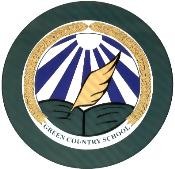 Plan de Gestión Convivencia Escolar Colegio Green Country School2024-.-*Articulaciones en base a indicadores detectados mediante ejecución de plan año anterior, agencia de calidad, retroalimentación comunidad escolar, triangulación de datos, entre otros.Consideraciones Adicionales 2024*Eventualmente las fechas dispuestas pueden sufrir modificaciones atendiendo a las disposiciones del Ministerio de Educación y en caso de considerarse pertinente a evaluación de la entidad educativa.*Sin lugar a dudas los esfuerzos en mantener y promover la adecuada convivencia escolar no son medibles y registrables solamente con el plan anual aquí contenido, sino que radican en los voluntades diarias que estudiantes, apoderados, profesores, auxiliares y asistentes de la educación- paradocentes, además de directivos y sostenedores mantienen de forma diaria respetuosa y responsablemente en pro del bien común y de los ideales dispuestos por el Ministerio de Educación Chileno.ObjetivosAccionesFechasRequerimientosIndicadoresMedios de VerificaciónResponsables y/o Recursos1) Potenciar habilidades en docentes del colegio sobre- Desarrollar taller – capacitación medianteMarzo. Abril mayoPresencial-Tiempo en consejo de profesores.- CalendarioDesarrollo del Taller.Entrega de material guía deRegistro en Acta de Consejo de profesores.Encuesta virtualEncargado de convivencia escolarEquipo de convivencia escolarDisciplina Formativa.formato presencial o en su defecto bajo alero virtual.-Operacionalizar la actualización de conocimientos, procedimientos y actitudes mediante desarrollo de taller enfocado en disciplina formativa.establecido para la actividad.Presencia de los docentes.Espacio físico Biblioteca Cra.-Uso de data, presentación para ello.Virtual- Conexión a internet– Aparato idóneo virtualidad-Calendarización deencuentro.usos a correos electrónicos.posterior de su participación.Green Country School.2) Recordar a los Docentes la existencia de protocolos de acción y reglamento escolar.-Recuerdo durante el primer consejo de profesores sobre la existencia de Manual de Convivencia y Activación de Protocolos a comentar como cada inicio de año escolarMarzoPresencial-Tiempo en consejo de profesores.Calendario establecido para la actividad.Presencia de los docentes.Espacio físico Biblioteca Cra.-Materiales impresos con los reactivos aConsiderar-Desarrollo del taller.-Desarrollar la evaluación con los profesores asistentes.Registro en acta de consejo.-Registro en acta de consejo de profesores-Resguardo de las pruebas en poder de Encargado de Convivencia.Encargado de convivencia escolar– Director, Equipo Técnico-Solicitud de lectura comprensiva para aproximadamen te en tres semanas más realizar evaluación escrita de los mismos.- Proceder a evaluación de los protocolos de acción delestablecimiento.Virtual- Conexión a internet– Aparato idóneo virtualidad-Calendarización de encuentro.3) Favorecer el conocimiento de Apoderados sobre protocolos y manual de convivencia.Dar a conocer en reunión de apoderados la existencia y uso del Manual de Convivencia y protocolos de actuación dentro del establecimiento y recuerdo de esto entregado al momento de matrículaMarzo - abrilExtracto para cada apoderado que contenga resumido el manual de convivencia y protocolos.Asistencia a la primera reunión de apoderados.Video o infografía del contenido por medio de cápsula en plataforma virtual del establecimientoEntrega de la información de parte de cada uno de los profesores jefes.Tratar los temas de protocolos y manual de convivencia en reunión de apoderados.Acta en el libro de curso de cada uno de los niveles por reunión de apoderados.Firma en la recepción de la información al momento de matrícula – primera reunión de apoderadosContenido reproducible en página oficial delProfesores a cargo de los cursos (Profesores Jefe) Supervisión E.C.E Encargado de convivencia escolarestablecimiento4) Comunicar a nuestros Estudiantes, y recordar las normas dentro del manual de convivencia y existencia - uso de protocolos.Durante las primeras clases del año, ejecutar un pequeño taller, el cual contenga en resumen las normas de convivencia del establecimiento y protocolos de acción.Entrega de agendas con el manual de convivencia al interior de ellas.Marzo – JunioSalas de clases apropiadas.Horario de orientación o consejo de cursoPresencia de los estudiantes dentro de la jornada de clases.Virtualizar el contenido de modo que se encuentre al alcance a modo de cápsula para ser reproducido por los profesores jefes enclases online.Desarrollo del taller.En su defecto exposición durante clases presenciales del video de protocolos y reglamento interno.Registros en Libros de clases.*Si existe la creación de correos institucionales, envío de ellos a todos los vinculados al establecimiento.Profesores jefe. Supervisión E.C.E.5) Potenciar conductas en nuestros estudiantes que contribuyan los 4 modos de la armónica convivenciaDisponer físicamente en aula, descripción de conductas esperadas tanto en Docentes, Apoderados yPrimer SemestrePresencialMaterial impreso de conductas por aula. Presencia de profesor jefe y la mayoría de los estudiantes del curso.Desarrollo de taller.Disposición de material físico en aula.Material conductual dispuesto en aula de clases.Entrega de material virtual en los correos electrónicos de docentes ý directivosEncargado de Convivencia Escolar Profesor Jefe.escolar.Estudiantes.Realización de entrega de material y desarrollo de taller en torno a estas conductas esperadas.Determinar horario de ejecución del taller.Virtual- Conexión a internet– Aparato idóneo virtualidad-Calendarización deencuentro.Registro libro de clases por curso.5)Realización de ajustes en torno a los indicadores encontrados para segundo semestre en materias de convivencia escolarTriangulación de datos, cualitativos y cuantitativos para elaboración de reforma o adecuación de trabajo o contenidos en los cursos, de forma general, elaboración de sugerencias en torno a casos particulares.Solicitud de antecedentes a ProfesoresAgosto – Septiemb re-Realizar cruce de información para análisis de datos y entrega de sugerencias por curso, ciclo, y de forma específica en casos no considerados de forma previa en abordaje individual.Realización de informe general.Informes con sugerencias y recomendaciones enviados a los correos de los docentes y directivos.Equipo de convivencia escolarEncargado de convivencia escolarmediante correoelectrónico.6) Realización proceso de seguimiento, entrega de antecedentes, informado frente a materias referidas a Convivencia Escolar en todos los niveles y los actores de la comunidad educativa.Realización de proceso comprensivo Por cada caso abordado en materias de convivencia escolar.Realización de proceso de Mediación escolar Realización de seguimiento de casos.Durante todo el año escolarDispositivos computacionesEspacio físico para hacer el proceso de entrevistaUso de aparatos tecnológicos e internet Entrevistas telefónicas mediante llamados por teléfono o videollamadas.Realización de entrevistasRealización de seguimiento de casoRealización de informe – envío de información mediante correo electrónicoRespaldo de testimonios dado por los involucrados en caso de ser necesarioEncargado de Convivencia Escolar8) Realizar charlas y talleres para estudiantes en todos los nivelesPor medio de la detección de necesidades en base a indicadores objetivos como cualitativos,Durante todo el año escolarSala de clases Presencia de profesional idóneo.Virtualidad: grabación de videos, reuniones digitales,Realización del taller.Virtualización de las cápsulas, para conocimiento masivo en el portal online delFotografíasLista de asistentes Registro de actividades en cuadernillo o libro de clases.Material alojado en laEncargado de convivencia escolar.Profesor jefe.realizar talleres para estudiantes por curso o nivel. Con un mínimo de uno por curso.entrega del material por medio de cápsulas, diseño de documentos y socialización de los mismos.establecimiento.página del establecimiento (disponible a reproducción masiva) o screen de pantalla de participantes.Adjunto material virtual (diapos, video, etc)9) Realizar cierre de conclusiones mejoras del plan para el próximo período (Año)Elaboración de informes de finalización de año escolar en materias de convivencia escolar.Mes de Diciembr e - EneroRealizar cruce de información mediante indicadores cualitativos y cuantitativos por curso del establecimientoRealización de informes por curso con información encontrada con sugerencias para cada curso y abordaje de casos puntuales.Envío a Docentes y directivos para su conocimiento.Documentación impresa por curso.Encargado de convivencia escolar